English 4CP Sem. I Review Sheet			Name_____________________________________________Comparison/Contrast – Anchor Text:  Orphan Train by Christina Baker KlineDefine the following terms and give an example of each:Comparison –Contrast –Literal/Concrete –Figurative/Abstract –Symbol –Symbolism –Simile –Metaphor –Allusion –Write a multiple choice question using the anchor text for the following terms:Symbolism:  _____________________________________________________________________________________________________________________________________________________________________________________________________________________________________________________________________________________________________________________________________________________________________________________________________________________________________________________________________Metaphor:  _______________________________________________________________________________________________________________________________________________________________________________________________________________________________________________________________________________________________________________________________________________________________________________________________________________________________________________________________________Allusion:  ________________________________________________________________________________________________________________________________________________________________________________________________________________________________________________________________________________________________________________________________________________________________________________________________________________________________________________________________________Simile:  ___________________________________________________________________________________________________________________________________________________________________________________________________________________________________________________________________________________________________________________________________________________________________________________________________________________________________________________________________________Irony – Anchor Texts:  Oedipus Rex and Antigone by SophoclesWrite the 4 kinds of irony and give an example of each.1.________________________________________________________________________________________________________________________________________________________________________________________________________________________________2.________________________________________________________________________________________________________________________________________________________________________________________________________________________________3.________________________________________________________________________________________________________________________________________________________________________________________________________________________________4.________________________________________________________________________________________________________________________________________________________________________________________________________________________________Write  multiple choice questions using each anchor text twice for the following concepts:A quote showing verbal irony:  ________________________________________________________________________________________________________________________________________________________________________________________________________________________________________________________________________________________________________________________________________________________________________________________________________________________________________________A quote showing dramatic irony:  _____________________________________________________________________________________________________________________________________________________________________________________________________________________________________________________________________________________________________________________________________________________________________________________________________________________________________________A question about conflict:  _____________________________________________________________________________________________________________________________________________________________________________________________________________________________________________________________________________________________________________________________________________________________________________________________________________________________________________________A question about Antigone’s motivation:  _____________________________________________________________________________________________________________________________________________________________________________________________________________________________________________________________________________________________________________________________________________________________________________________________________________________________________Characterization – Anchor Text:  BeowulfWrite the 6 methods of characterization and give an example of each.1.________________________________________________________________________________________________________________________________________________________________________________________________________________________________2.________________________________________________________________________________________________________________________________________________________________________________________________________________________________3.________________________________________________________________________________________________________________________________________________________________________________________________________________________________4.________________________________________________________________________________________________________________________________________________________________________________________________________________________________5.________________________________________________________________________________________________________________________________________________________________________________________________________________________________6.________________________________________________________________________________________________________________________________________________________________________________________________________________________________Using the anchor text, write multiple choice questions over the following archetypes:Hero:  ____________________________________________	Villain:  ________________________________________________________________________________________________	________________________________________________________________________________________________________	________________________________________________________________________________________________________	________________________________________________________________________________________________________	________________________________________________________________________________________________________	________________________________________________________________________________________________________	________________________________________________________________________________________________________	________________________________________________________________________________________________________	____________________________________________________Using the anchor text, write 3 True/False statements.1.________________________________________________________________________________________________________________________________________________________________________________________________________________________________2.________________________________________________________________________________________________________________________________________________________________________________________________________________________________3.________________________________________________________________________________________________________________________________________________________________________________________________________________________________Define kenning and give an example:  Point of View/Narration – Anchor Text:  Night by Elie WieselWrite the 4 methods of narration and give an example from works we have read of each.1.________________________________________________________________________________________________________________________________________________________________________________________________________________________________2.________________________________________________________________________________________________________________________________________________________________________________________________________________________________3.________________________________________________________________________________________________________________________________________________________________________________________________________________________________4.________________________________________________________________________________________________________________________________________________________________________________________________________________________________What POV is Night?_____________________________________  How does that affect our reaction as readers?___________________________________________________________________________________________________________________________________________________________________________________________________________________________________________________________________________________________________________________________________________________Write multiple choice questions for the anchor text based on the following concepts:A question about forshadowing:  ______________________________________________________________________________________________________________________________________________________________________________________________________________________________________________________________________________________________________________________________________________________________________________________________________________________________________________A question that asks about metaphors:  _______________________________________________________________________________________________________________________________________________________________________________________________________________________________________________________________________________________________________________________________________________________________________________________________________________________________________Term Paper – Review the following: Procedures:Paper Formatting	•Outlines	•Text of Paper	•Works CitedDefine the following terms:Paraphrase:____________________________________________________________________________________________________________________________________________________________________________________________________________________Summary:______________________________________________________________________________________________________________________________________________________________________________________________________________________Quotes:_________________________________________________________________________________________________________________________________________________________________________________________________________________________Plagiarism:_____________________________________________________________________________________________________________________________________________________________________________________________________________________Parallelism:____________________________________________________________________________________________________________________________________________________________________________________________________________________In MLA format, write an entry for a works cited page for the following book.  Then label each part.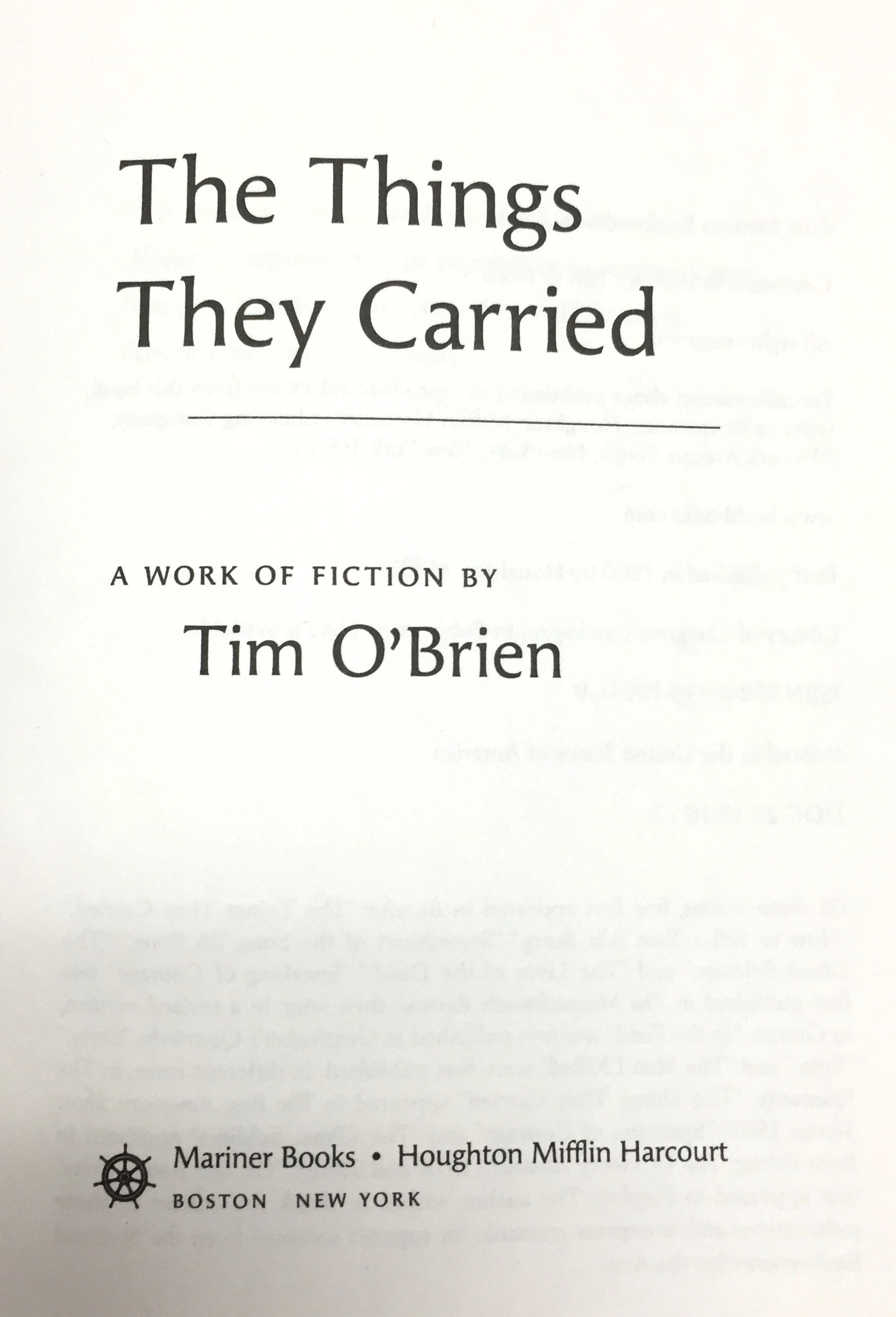 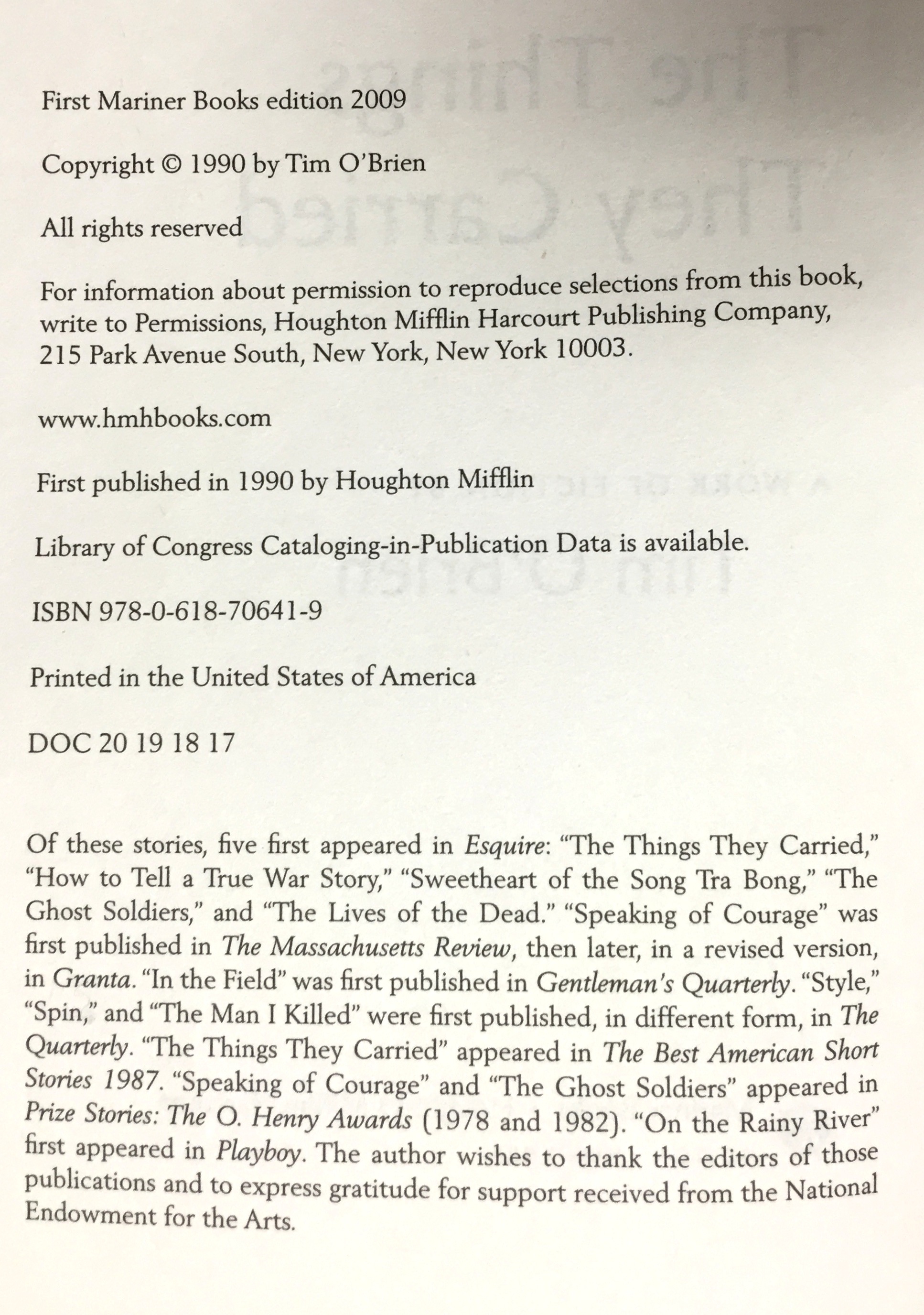 __________________________________________________________________________________________________________________________________________________________________________________________________________________________________